Найти частные производные z=(3x+4y)3x+4yНайти экстремумы  z=xy(7-x-y)Вычислить  , где область D ограничена осью Ох и линией y= 2(x-1)2-8Вычислить в полярных координатах  , где D- первый координатный угол круга x2+y2=9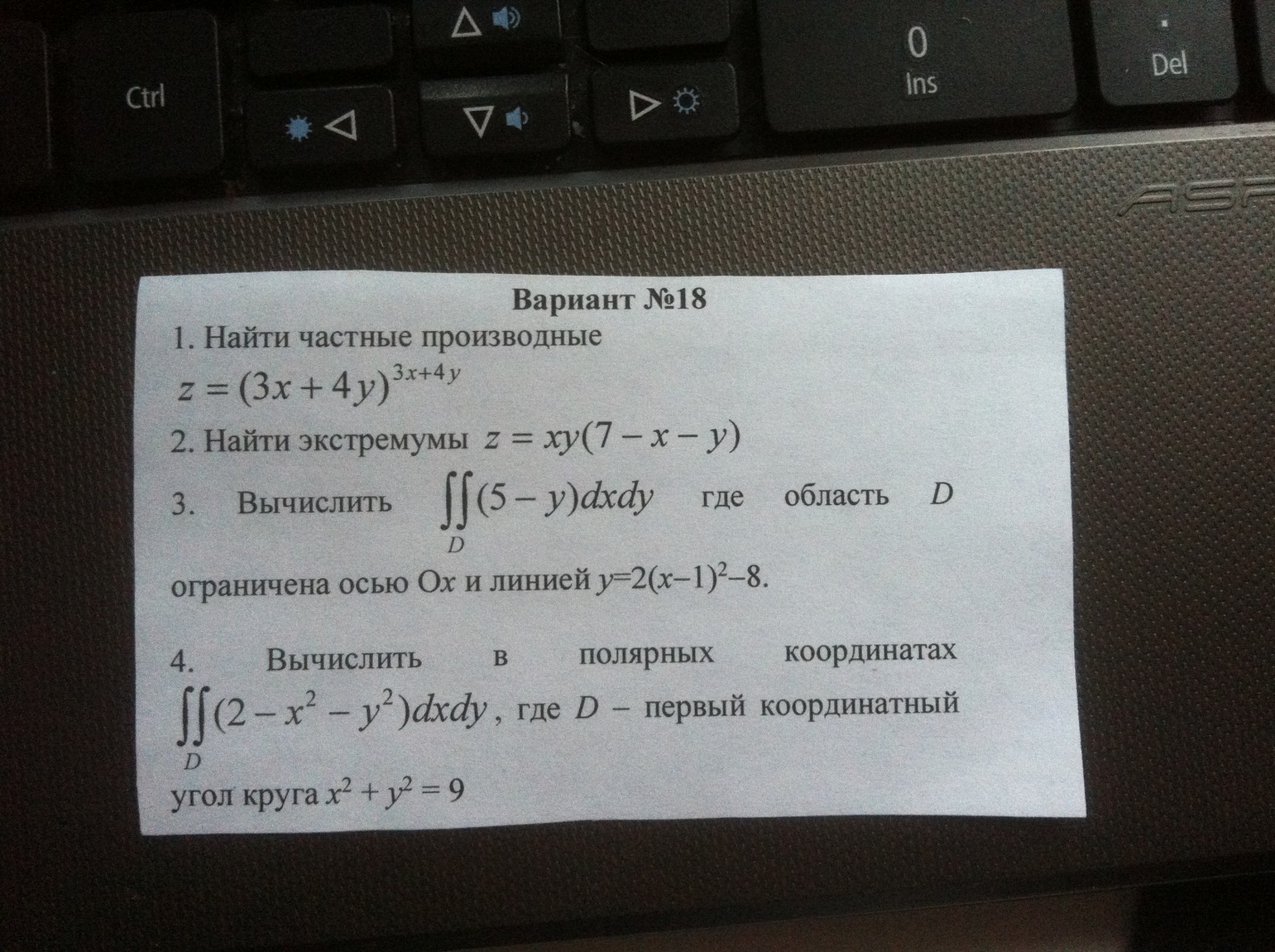 